Picture descriptionHere are some photos of Paul and his family. Study the photos and answer the teacher’s questions.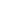 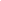 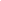 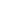 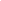 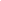 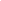 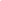 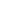 Give the pupil three minutes to look at the photos.Encourage the pupil to talk about the photos as much as he / she can.Suggested questions:1	Where does Paul live?2	How many people are there in Paul’s family?3	What is Paul’s father’s job? 4	What is Paul’s mother’s job?5	(Point to Picture 4) What do you think the man says?6	Does Paul have any brothers or sisters? What is his / her job?Suggested answers to the questions:1	Paul lives on Hainan Island.2	There are four people in Paul’s / his family.3	He is a teacher.4	She is a housewife.5	Do you want some pears?6	Paul has a sister. She is a policewoman.Note to teachers